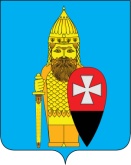 АДМИНИСТРАЦИЯПОСЕЛЕНИЯ ВОРОНОВСКОЕ В ГОРОДЕ МОСКВЕРАСПОРЯЖЕНИЕ28.02.2022 № 15-рО внесении изменений в распоряжение администрации поселения Вороновское от 02.06.2016 № 65-р«Об утверждении состава молодежной палаты поселения Вороновское в городе Москве»В соответствии с распоряжением Префектуры ТиНАО г. Москвы от 18.03.2015 № 236-РП «О Молодежных палатах городских округов и поселений города Москвы в Троицком и Новомосковском административных округах города Москвы», Уставом поселения Вороновское, пунктом 3.1. приложения 1 к распоряжению администрации поселения Вороновское от 02.06.2016 № 65-р «Об утверждении состава молодежной палаты поселения Вороновское в городе Москве», в целях привлечения активной молодежи к решению задач развития поселения Вороновское; 1. Внести изменения в распоряжение администрации поселения Вороновское от 02.06.2016 № 65-р «Об утверждении состава молодежной палаты поселения Вороновское в городе Москве»;1.1. Приложение 2 к распоряжению изложить в новой редакции, согласно приложения к настоящему распоряжению.2. Опубликовать настоящее распоряжение в бюллетене «Московский муниципальный вестник» и разместить на официальном сайте администрации поселения Вороновское в информационно – телекоммуникационной сети «Интернет».3. Контроль за исполнением настоящего распоряжения возложить на заместителя главы администрации поселения Вороновское Таратунину А.В. Глава администрации поселения Вороновское                                                                       Е.П. ИвановПриложениек распоряжению администрациипоселения Вороновское в городе Москвеот 28.02.2022 № 15-рСостав молодежной палаты поселения Вороновское в городе МосквеПредседатель молодежной палатыЗуева Екатерина ВалерьевнаЗаместитель председателя молодежной палатыРазумова Анастасия ДмитриевнаСекретарь молодежной палатыСтрельников Никита МихайловичЧлены молодежной палатыБутузов Константин КонстантиновичКривов Александр СергеевичРыбакова Юлия СергеевнаРезервный состав молодежной палатыИванова Маргарита ЕвгеньевнаКукулиев Станислав АлександровичМонич Арсений ИвановичЧебурахов Владислав Николаевич